Proposal for contribution at DIS_SEMINAR #2  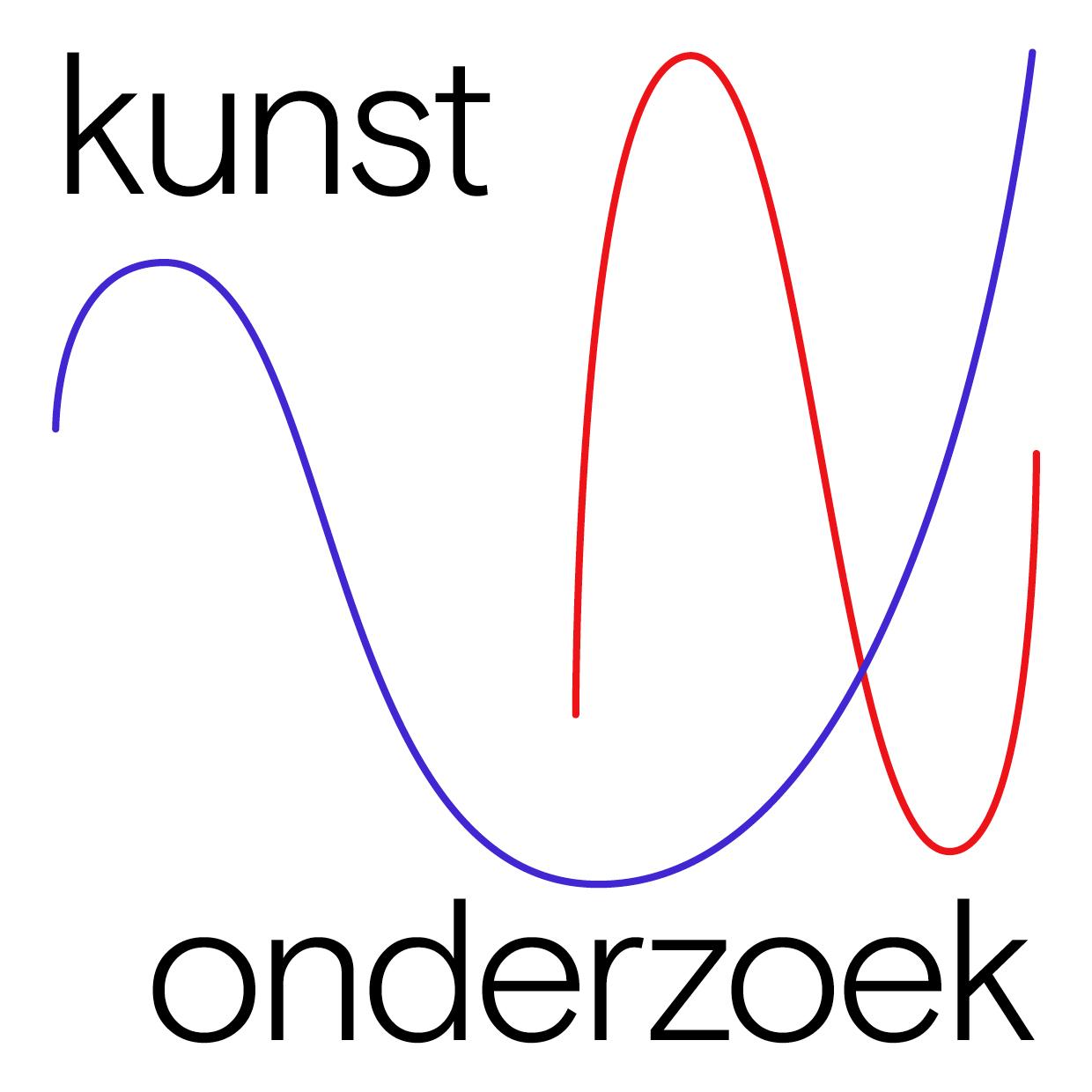 YES, the professorship would like to contribute to the exposium with or as: (multiple options possible)			 	PRESENTER of a session. Name(s): …Please fill in the red boxes below. 	MODERATOR/DISCUSSION LEADER of a session. Name(s): … 	REF-LECTOR of a session. Name(s): …FOR PRESENTATIONS, please provide the following information:Please send this form no later than October 18, 2022 to: kunstenonderzoek@gmail.comName:Lectoraat/Professorship:Institution:Email:Phonenumber: Description of the presentation/contribution (max. 250 words):Dissemination form (performance, video, etc):Question/interaction you want to bring in (concerning form, proces, criteria, etc):Productional, technical and/or financial conditions: Other remarks: 